华南理工大学附属第六医院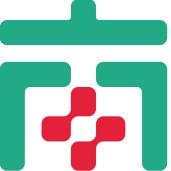 佛山市南海区人民医院   院务公开公布栏  签发人：吴毅  2024年第36期（总2544期）  2024.2.5佛山市南海区人民医院宣传科拟采购项目公示为了使招标采购工作更加公平、公正、透明，现将我院宣传科近期拟采购项目进行公示（见附件），公示期为2024年2月5日～2024年2月14日，欢迎具备资质的公司将计划参与的项目资料发送至我院宣传科邮箱（191285071@qq.com）。有意向者请联系宣传科。联系人：王小姐；联系电话：0757-66820227。附件：佛山市南海区人民医院宣传科拟采购项目表佛山市南海区人民医院2024年2月5日附件佛山市南海区人民医院宣传科拟采购项目表序号名称数量项目需求1新南医院刊设计制作项目1项为构建人文医院，全面加强医院文化建设，促进对内对外交流，打造自主的宣传阵地，记录医院发展轨迹，充分展示医院办院理念、经验、特色与成果，展现医护积极向上的精神风貌和和谐的医患关系，现采购新南医院刊设计制作项目。